NARUDŽBENICA/ZAHTJEV ZA KORIŠTENJE DVORANE HRVATSKOG DOMA U KRIŽEVCIMAa) VELIKA DVORANA						b) PODRUMSKA DVORANADATUM KORIŠTENJA DVORANE, dana ___________________________________________TRAJANJE KORIŠTENJA DVORANE: od _________ do __________satiNARUČITELJ (naziv organizatora) _______________________________________________OIB: _____________________________ADRESA: ___________________________________________________________________ORGANIZATOR JE:Grad Križevciustanova – proračunski korisnik Grada Križevacaneprofitna udrugaobrazovna, kulturna ili druga javna ustanova koja nije proračunski korisnik Grada Križevacazajednička suradnjaostalo – navesti djelatnost organizatora_______________________________________NAZIV PROGRAMA (kratki opis događanja)________________________________________TEHNIČKE POTREBE: a)OZVUČENJE, b)PROJEKTOR, c)PLATNO, d)TEHNIČAR e) OSTALOULAZ NA DOGAĐAJ JE: a) besplatan				 b) uz plaćanje ulazniceKONTAKT OSOBA, BROJ TELEFONA, MOBITELA, E-MAIL: __________________________________________________________________________________DATUM_______________					PEČAT I POTPIS ODGOVORNE OSOBEPečatom i potpisom odgovorne osobe, organizator programa potvrđuje da je upoznat i suglasan s odredbama Pravilnika o uvjetima i visini naknada za korištenje dvorana Hrvatskog doma, URBROJ: ______ od ___________ godine.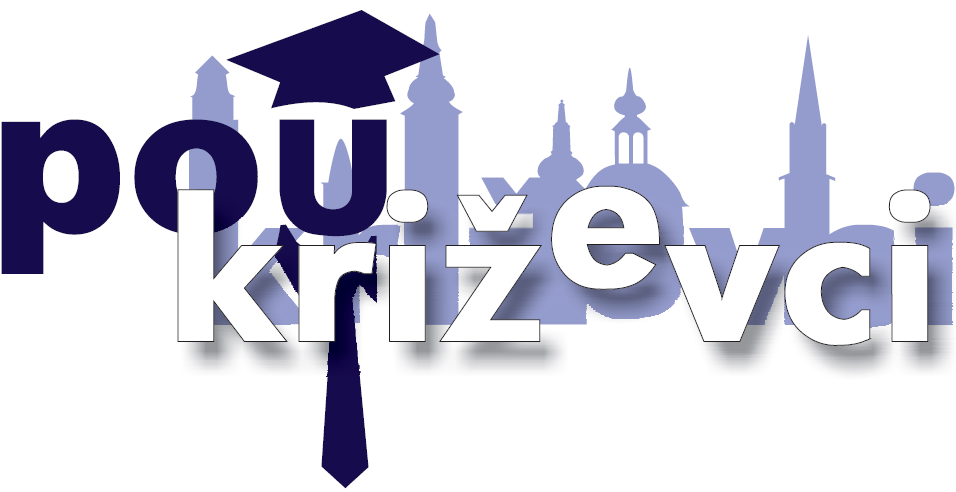 Pučko otvoreno učilište KriževciTrg sv. Florijana 14  48260 KriževciTel/fax: 048/270 824, 711 212mobitel:OIB.69478236897MB.3003426IBAN:3924020061500085411e-mail: ravnateljica@pou-krizevci.hr ; www.pou-krizevci.hr